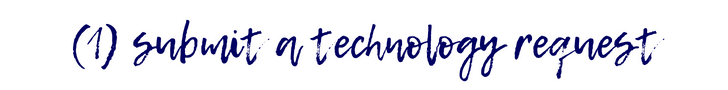 Step 1. Go to www.elps.usStep 2. Click STAFF linksStep 3. Click Technology Work Request (You may be prompted to enter your Microsoft username and password)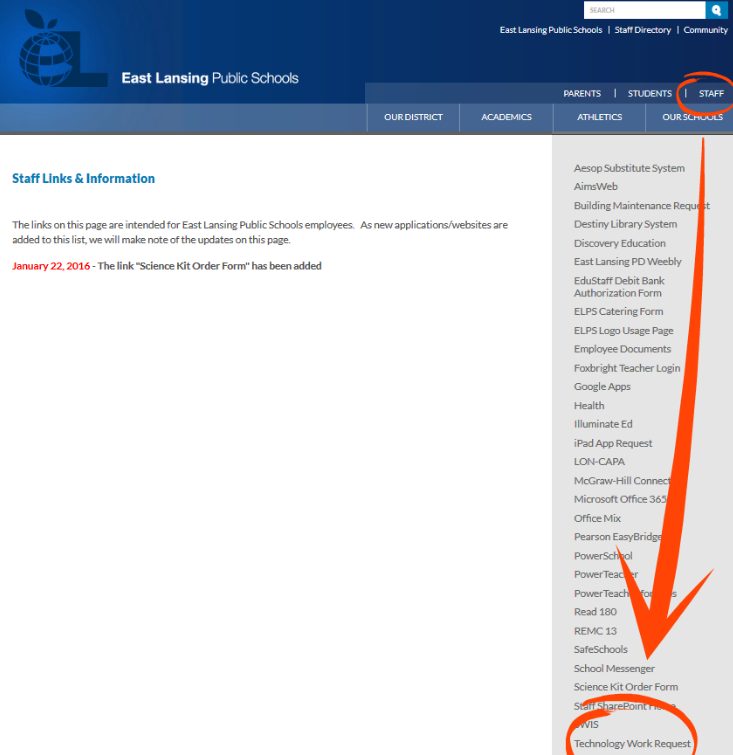 Step 4. Click New Technology Help Ticket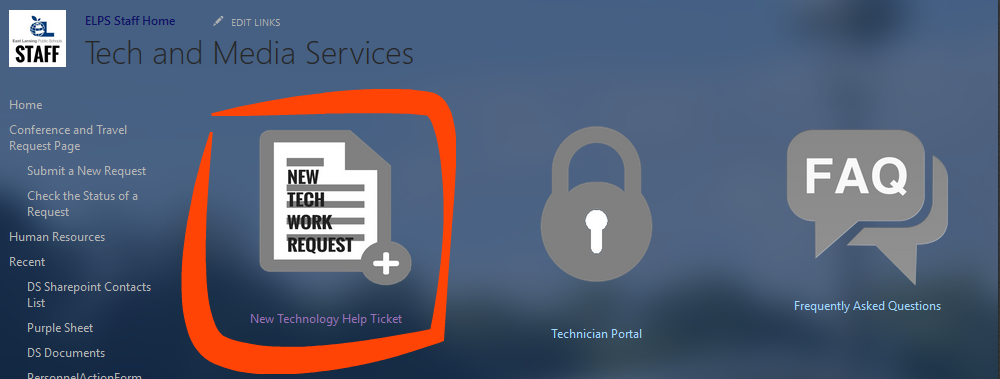 Step 5. Enter Name, Building Room number, Extension, Issue type, Subject, Description, AttachmentsStep 6. Click Submit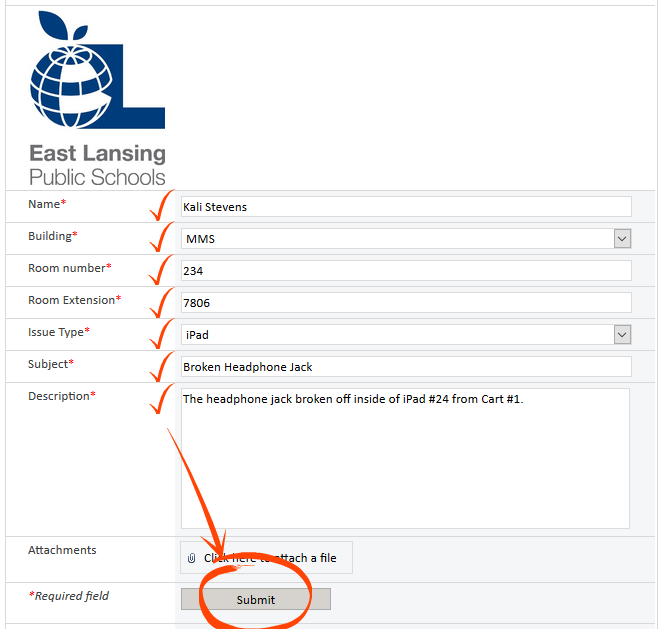 You will receive a confirmation email from ELPS Staff Home for each update made to your help request.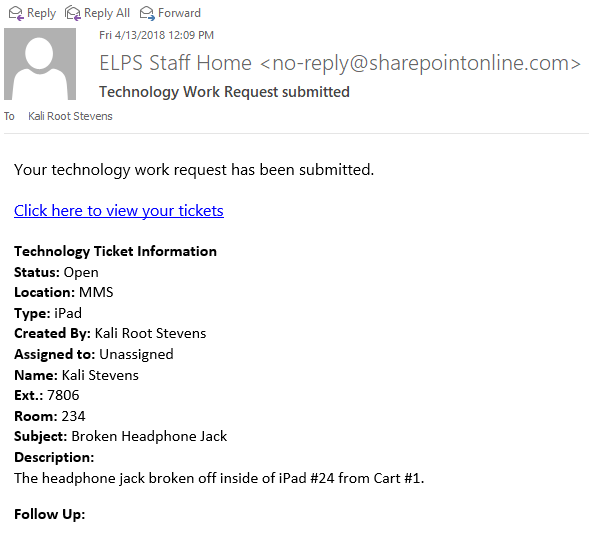 